	     SOCIÉTÉ DES HISTORIENS MÉDIÉVISTES                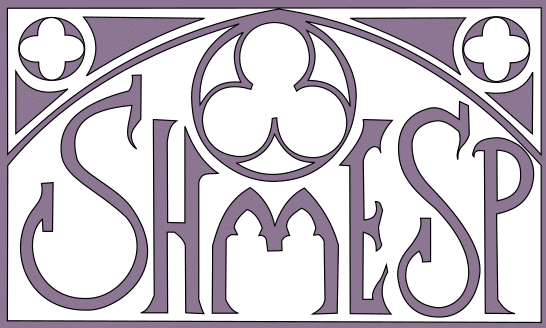 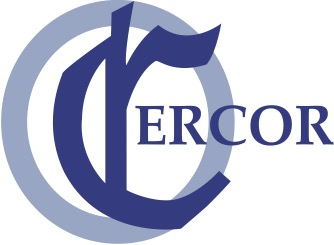 DE L’ENSEIGNEMENT SUPÉRIEUR PUBLIC Bibliothèque Halphen17 rue de la Sorbonne75005 PARIShttp://www.shmesp.fr/ ; secretariat@shmesp.fr Bulletin d’inscription à renvoyer avant le 15 mars 2024, en priorité par courriel à tresorier@shmesp.fr, ou par courrier postal à :Christine BARRALISTrésorière-adjointe de la SHMESP10 rue Pierre-Perrat57000 METZPrénom et nom : …………………………………………………………………………………Adresse postale :……………………………………………………………………………………………………………………………………………………………………Courriel : …………………………………………………………………………………assistera au 55e congrès de la SHMESP      Seul-e					Accompagné-e par   (prénom et nom)RepasSi vous suivez un régime alimentaire particulier ou si vous présentez une allergie alimentaire, merci de le préciser ici: ..................................................................................Les frais d’inscription s’élèvent à 75 € par personne (tarif unique). Ce montant comprend les déjeuners du vendredi 24 mai et du samedi 25 mai, le dîner du jeudi soir 23 mai, le banquet du samedi 25 mai au soir, ainsi que l’excursion du dimanche (voyage en autocar aller/retour, visite commentée, déjeuner).Le règlement des frais d’inscription peut être effectué de deux manières : • De préférence, par virement bancaire sur le compte de la SHMESP : Nom : Société des Historiens MédiévistesBanque : Caisse d’Épargne Île-de-FranceAgence : Paris-PernetyIBAN : FR76 1751 5900 0008 0019 9206 145BIC : CEPAFRPP751Merci de préciser votre nom dans le champ « objet » (ou équivalent) ainsi que « Congrès Saint-Étienne 2024 » afin de faciliter l’identification du virement sur les relevés de compte.• En cas d’impossibilité d’effectuer un virement bancaire, par chèque, libellé à l’ordre de la SHMESP, envoyé au trésorier : Christine BARRALISTrésorière-adjointe de la SHMESP10 rue Pierre-Perrat57000 METZLe logement à Saint-Étienne (voir la liste des hôtels ci-jointe), le voyage et le dîner du vendredi soir restent à la charge de chaque participant ou participante.La date limite de rétractation est le 1er avril 2024 ; après cette date, les frais d’inscription ne seront pas remboursés.À ................................................, le ................................................Signature : BOURSES D’ACCOMPAGNEMENT AU CONGRÈSLa SHMESP propose dix bourses d’un montant de 250 euros permettant à de jeunes chercheuses et jeunes chercheurs de participer ou d’assister au congrès de Saint-Étienne.Les candidats et candidates peuvent être engagés dans un travail de doctorat, de post-doctorat, bénéficier ou non d’un poste, mais doivent se trouver en début de carrière.Cet appel s’adresse également aux doctorantes et doctorants et jeunes chercheuses et chercheurs retenus pour présenter une communication au congrès et auxquels leur centre de recherche ou leur laboratoire n’aurait pas accordé de soutien pour se rendre au congrès.Le dossier de candidature, accompagné d’une lettre de motivation (sauf si la personne présente une communication au congrès) et précisant que la candidate ou le candidat ne bénéficie par ailleurs d’aucun autre soutien financier ad hoc, avec un CV ainsi qu’une lettre de recommandation de la directrice ou du directeur de thèse pour les doctorants et doctorantes, devra être adressé avant le 15 février 2024 aux deux adresses suivantes : secretariat@shmesp.fr et tresorier@shmesp.fr. Après évaluation scientifique, les réponses seront données à la fin du mois de février. EXPÉRIENCES ASCÉTIQUES ET RÉFORMES AU MOYEN ÂGE55e congrès de la SHMESP, Saint-Étienne, 23 – 26 mai 2024Sera présent-e la/les journée(s) du/des :      Jeudi 23 mai                    Samedi 25 mai      Vendredi 24 mai              Dimanche 26 mai (excursion à La Chaise Dieu)NB : le dimanche 26 mai, le retour de La Chaise Dieu à la gare SNCF de Saint-Étienne Châteaucreux aura lieu en fin d’après-midi.Dîner du jeudi 23 mai :      1 personne           2 personnes            Ne participera pasDéjeuner du vendredi 24 mai :      1 personne           2 personnes            Ne participera pasDéjeuner du samedi 25 mai :      1 personne           2 personnes            Ne participera pasBanquet du samedi soir 25 mai :      1 personne           2 personnes            Ne participera pasDéjeuner du dimanche 26 mai (excursion à La Chaise Dieu) :      1 personne           2 personnes            Ne participera pas